   Σχολ. έτος:  2022-2023  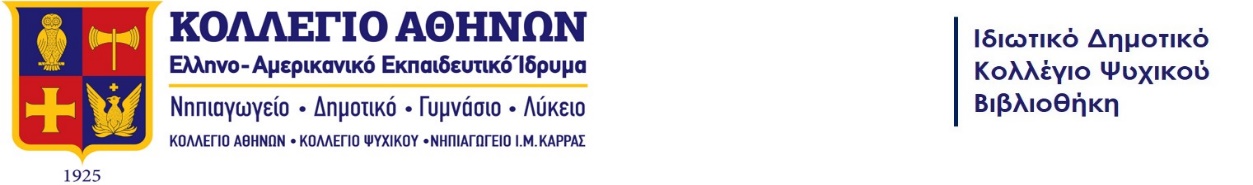 Βιβλία για την 2α τάξη Ανδρέου, Χριστίνα. Η Λίζα και οι επτά ζωγράφοι. Εκδ. Καλειδοσκόπιο, 2022. Αρμενιάκου, Κωνσταντίνα. Η δασκάλα όλα τα μπορεί! Εκδ. Μίνωας, 2022. Δημητρόπουλος, Παναγιώτης. Πρόσεχε τι εύχεσαι. Εκδ. Ελληνοεκδοτική, 2022. Ηλιόπουλος, Βαγγέλης. Ο Χταπόδιος Σέιφ και οι τρεις θαλασσοφύλακες. Εκδ. Πατάκης, 2016. Κοσμίδης, Θάνος. Ο Γκυ και οι μαγικές τρύπες. Εκδ. Μάρτης, 2022. Κουπάνου, Άννα. Η Λένα και η μέλισσα. Εκδ. Πατάκης, 2022. Κυρίτση Τζιώτη, Ιωάννα. Παμούκ, λιώνουν οι πάγοι; Εκδ. Κόκκινη Κλωστή Δεμένη, 2022. Κωνσταντοπούλου, Φωτεινή. Τζάκι μια μύτη, μα τι μύτη! Εκδ. Τζιαμπίρης Πυραμίδα, 2019. Λάλου, Αγγελική. Ο κύριος Τικτάκης και το ρολόι της καρδιάς. Εκδ. Φουρφούρι, 2021. Λαφτσίδη, Ελευθερία. Η ιστορία του πρώτου πυροσβεστήρα. Εκδ. Τζιαμπίρης Πυραμίδα, 2021. Λενούδια, Μυρσίνη. Μια παράξενη καρδιά. Εκδ. Καλέντης, 2022. Μάζαρης, Μάριος. Η αγκαλιά που ψήλωνε. Εκδ. Παπαδόπουλος, 2022. Μέγα, Χάρις. Η ασημένια ζώνη. Εκδ. Πολιτιστικό Ίδρυμα Ομίλου Πειραιώς, 2019. Μιχαήλ, Ιωάννης. Οι νότες που σμίλευαν το μάρμαρο. Εκδ. Πολιτιστικό Ίδρυμα Ομίλου Πειραιώς, 2022. Μπαλή, Αθηνά. Ταιριάζω και μαθαίνω - Οι θεοί του Ολύμπου. Εκδ. Petita Demas, 2022. Μπαμπέτα, Ιωάννα. Οι καλημέρες ενός ιππότη. Εκδ. Μεταίχμιο, 2022. Μπογδάνη-Σουγιούλ, Δέσποινα. Ο παππούς μου ο γίγαντας. Εκδ. Υδροπλάνο, 2022. Πιπίνη, Αργυρώ. Είπε ο κήπος…Εκδ. Πατάκης, 2022. Πολίτου-Βερβέρη, Σοφία. Λουίζα. Το κόκκινο κουμπάκι. Εκδ. Επόμενος Σταθμός, 2022. Ρουσάκη, Μαρία. Παίξε, Μαξ! Εκδ. Κλειδάριθμος, 2022. Σβορώνου, Ελένη. Δαίδαλος και Ίκαρος. Εκδ. Μεταίχμιο, 2022. Σταματάκη, Αργυρώ. Μέσα στο νερό. Εκδ. Μέλισσα, 2022. Adler, David. Τι ώρα είναι; Εκδ. Κλειδάριθμος, 2019. Banscherus, Jurgen. Τα βιβλία της σειράς «Μια υπόθεση για τον ντετέκτιβ Κλουζ». Εκδ. Μεταίχμιο, 2022. Butterfield, Moira. Μπορώ να πάω διακοπές στη σελήνη; Εκδ. Διόπτρα, 2022. Carle, Eric. Τα θαυμαστά ζώα του Eric Carle. Εκδ. Καλειδοσκόπιο, 2021. Cullimore, Stan. Η εκπληκτική ενέργεια. Εκδ. Πάργα, 2010. Dominquez, Niko. 101 πράγματα που πρέπει να ξέρεις για τα ζώα του κόσμου. Εκδ. Susaeta, 2020. Drillon, Anne-Fleur. Μιρέιγ. Εκδ. Κόκκινη Κλωστή Δεμένη, 2020. Eggers, Dave. Τι μπορεί να κάνει ένας πολίτης; Εκδ. Μέλισσα, 2022. Fan Brothers. Eκεί που ο ωκεανός συναντά τον ουρανό. Εκδ. Μεταίχμιο, 2019. Gasol, Anna. Ο Ιούλιος και ο Βερν ανακαλύπτουν το κέντρο της γης. Εκδ. Φουρφούρι, 2022. Gianferrari, Maria. Γίνε δέντρο! Εκδ. Μεταίχμιο, 2022. Hanackova, Pavla. Έξυπνες ερωτήσεις απίστευτες  απαντήσεις. Εκδ. Μεταίχμιο, 2019. Hutnichenko, Alla. Ασυνήθιστα επαγγέλματα που αγαπάμε. Εκδ. Φουρφούρι, 2022. Irten, Gokse. Όλοι εμείς. Εκδ. Δεσύλλας, 2022. Javaux, Amelie. Από-Συνδεδεμένη οικογένεια. Εκδ. Δεσύλλας, 2022. Laden, Nina. Αγαπημένη μου μικρή. Εκδ. Ποταμός, 2021. Largie, A.D. Γιάννης Αντετοκούμπο. Εκδ. Κλειδάριθμος, 2021. Loring-Fisher, Jo. Γενναία σαν λύκος. Εκδ. Δεσύλλας, 2022. Mantsini, Pia Fabio. Κλασικά σε κόμικ: Ο μυστικός κήπος. Εκδ. Μίνωας, 2020. Meunier, Henri. Φίλοι με ουρά. Μια τάρτα με σκουλήκια. Εκδ. Μικρή Σελήνη, 2022. Minarik, Else Holmelund. Ο μικρός αρκούδος. Εκδ. Παπαδόπουλος, 2022. Muth, John. Η Δέσποινα και το φλιτζάνι με τη ζάχαρη. Εκδ. Φουρφούρι, 2022. Nicholls, Sally. Πώς δημιουργείται…το δάσος. Εκδ. Διόπτρα, 2020. Norbury, James. Το ταξίδι του Πάντα και του Δράκου. Εκδ. Διόπτρα, 2022. Palluy, Christine. Σπουδαίες προσωπικότητες. Δίας – Η γέννηση των θεών. Εκδ. Δεσύλλας, 2022. Scott, Jordan. Μιλώ σαν το ποτάμι. Εκδ. Μικρή Σελήνη, 2022. Sena, Kim. Η Λήδα και ο ελέφαντας. Εκδ. Κόκκινη Κλωστή Δεμένη, 2022. Rooney, Rachel. Το πρόβλημα με τα προβλήματα. Εκδ. Επόμενος Σταθμός, 2022. Rudolph, Shaina. Όλες μου οι ρίγες. Εκδ. Κλειδάριθμος, 2020. Seed, Andy. Συνέντευξη με μια τίγρη και άλλα άγρια ζωάκια με κοφτερά δοντάκια. Εκδ. Παπαδόπουλος, 2022. Stilton, Geronimo. Τα βιβλία της σειράς Τζερόνιμο Στίλτον. Εκδ. Κέδρος, 2022. Vola, Noemi, Τέλος; Μα, τι τέλος είναι αυτό; Εκδ. Μικρή Σελήνη, 2022. Wilkes, Angela. ΖΟΟΜ στη γνώση. Φωλιές & Ζώα. Εκδ. Ίριδα, 2004. Zoller, Elisabeth. Είμαι κι εγώ δυνατή. Εκδ. Ψυχογιός, 2022. Η σειρά των βιβλίων «μικρά κορίτσια με ΜΕΓΑΛΕΣ ΙΔΕΕΣ». Εκδ. Παπαδόπουλος, 2022. Η σειρά των βιβλίων «μικρά αγόρια με ΜΕΓΑΛΕΣ ΙΔΕΕΣ». Εκδ. Παπαδόπουλος, 2022. Χριστουγεννιάτικα Παραμύθια Κωτσαλίδου, Δόξα. Το χελιδόνι που περίμενε τα Χριστούγεννα, 2014. Μπογδάνη-Σουγιούλ, Δέσποινα. Χριστουγεννιάτικα μπλεξίματα. Εκδ. Υδροπλάνο, 2022. Παγώνα, Σταυρούλα. Ο κουρέας των Χριστουγέννων. Εκδ. Ελληνοεκδοτική, 2022. Χριστοδούλου, Πάνος. Τα πρώτα Χριστούγεννα του Κάπτεν Τζιμ. Εκδ. Ίκαρος, 2022. A-Yeong. Τα 2 βασίλεια. Εκδ. Λιβάνης, 2022. Boris, Vian. Το βαλς των Χριστουγέννων. Εκδ. Ποταμός, 2019.Hay, John. H κουκουβάγια που ήρθε για Χριστούγεννα. Εκδ. Πατάκης, 2022. Hughes John. Μόνος στο σπίτι. Εκδ. Άγκυρα, 2017. Linh, Bian. Ο νέος χρόνος. Εκδ. Λιβάνης, 2022. McArdle, Lily. Ο Καρυοθραύστης. Εκδ. Δεσύλλας, 2021. Moore, Clement C. Η νύχτα των Χριστουγέννων. Εκδ. Δεσύλλας, 2022. Rundell, Katherine. Μια χριστουγεννιάτικη ευχή. Εκδ. Μεταίχμιο, 2017. Weninger, Brigitte. 24 ιστορίες από το δάσος των Χριστουγέννων. Εκδ. Πατάκης, 2021. Αγαπημένες χριστουγεννιάτικες ιστορίες. Εκδ. Παπαδόπουλος, 2022. Καλές γιορτές και καλές αναγνώσεις!